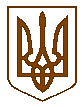 ДЕРЖГЕОКАДАСТР  Головне управління Держгеокадастру у Закарпатській областіН А К А З18.07.2017                     м. Ужгород                                         № 158Про внесення змін до Інформаційних карток адміністративних послуг, які надаються відділами у районах Головного управління Держгеокадастру у Закарпатській області Відповідно до законів України „Про адміністративні послуги”, „Про Державний земельний кадастр”, розпорядження Кабінету Міністрів України від 16 травня 2014 р. № 523-р „Деякі питання надання адміністративних послуг органів виконавчої влади через центри надання адміністративних послуг”, Положення про Головне управління Держгеокадастру у Закарпатській області, затвердженого наказом Державної служби України з питань геодезії, картографії та кадастру від 17.11.2016 № 308, Положень про відділи у районах Головного управління Держгеокадастру у Закарпатській області, затверджених наказом Головного управління від 04.01.2017 № 1 „Про затвердження положень про відділи у районах Головного управління Держгеокадастру у Закарпатській області”, враховуючи розпорядження Тячівської районної державної адміністрації Закарпатської області від 10.02.2016 № 74 „Про затвердження графіку роботи центру надання адміністративних послуг Тячівської районної державної адміністрації”, розпорядження Хустської районної державної адміністрації Закарпатської області від 10.10.2016 № 414 „Про внесення змін до  розпорядження голови райдержадміністрації від 27.01.2014 № 26”, з метою належної організації надання адміністративних послуг,  НАКАЗУЮ:	1. Внести зміни до Інформаційних карток адміністративних послуг, які надаються Головним управлінням Держгеокадастру у Закарпатській області, в тому числі, і через центр надання адміністративних послуг, затверджених наказом Головного управління від 05.04.2017 № 79 „Про затвердження Інформаційних    та    Технологічних    карток    адміністративних    послуг,   які 2надаються відділами у районах Головного управління Держгеокадастру у Закарпатській області”, що додаються.	2. В.о. завідувачу сектору взаємодії зі ЗМІ та громадськістю Бойко В.М. розмістити змінені Інформаційні картки адміністративних послуг, які надаються відділами у районах Головного управління Держгеокадастру у Закарпатській області, на інформаційному стенді, офіційному веб-сайті Головного управління Держгеокадастру у Закарпатській області. 	3. Керівникам відділів у районах Головного управління Держгеокадастру у Закарпатській області розмістити змінені Інформаційні картки адміністративних послуг на інформаційних стендах відділів у районах Головного управління та центрів надання адміністративних послуг, офіційних веб-сайтах центрів надання адміністративних послуг.         4. Контроль за виконанням цього наказу залишаю за собою.Начальник Головного управління                                                         С.Мельничук 3Зміни до Інформаційних карток адміністративних послуг,які надаються Головним управлінням Держгеокадастру у Закарпатській області, в тому числі, і через Центр надання адміністративних послуг 1. У Інформаційних картках адміністративних послуг, що надаються Відділами у Берегівському, Великоберезнянському, Воловецькому, Виноградівському, Іршавському, Мукачівському, Міжгірському, Перечинському, Тячівському, Хустському, Свалявському районах Головного управління Держгеокадастру у Закарпатській області в графі 3 пункту 2 виключити слова та цифри „субота: з 08-00 до 15-00”.2. Внести зміни до  Інформаційних карток адміністративних послуг, що надаються Відділом у Тячівському районі Головного управління Держгеокадастру у Закарпатській області через центр надання адміністративних послуг Тячівської районної державної адміністрації, виклавши графу 3 пункту 2 у такій редакції: „Понеділок, середа, четвер п’ятниця – з 08.00 до 17.00 год., вівторок – з 08.00 до 20.00 год. Без обідньої перерви на обід”.3. Внести зміни до Інформаційних карток адміністративних послуг, що надаються Відділом у Хустському районі Головного управління Держгеокадастру у Закарпатській області через центр надання адміністративних послуг Хустської районної державної адміністрації, виклавши графу 3 пункту 2 у такій редакції: „Центр  працює:   з 08.00 до 17.00 з понеділка по п’ятницю, без перерви  на  обід  ( у вівторок з 08.00 до 20.00 год.), крім вихідних та святкових днів. Прийом заяв, попереднє консультування та інформування веде адміністратор Центру з 08.00 до 16.00 год.”4. У Інформаційній картці адміністративної послуги Відділу в Іршавському районі Головного управління Держгеокадастру у Закарпатській області Надання відомостей з державного земельного кадастру у формі витягу з державного земельного кадастру про земельну ділянку у графі 3 пунктів 1-3 викласти в такій редакції:4ЗАТВЕРДЖЕНОНаказ Головного управління Держгеокадастру у Закарпатській області 18.07.2017 № 158„1.Місцезнаходження центру надання адміністративної послугиАдреса: . Іршава, площа Народна,12.Інформація щодо режиму роботи центру надання адміністративної послуги Графік роботи центру:Понеділок,  вівторок, середа, п’ятниця – з 8-00 до 17-00 год.Четвер  - з 8-00 до 20-00 год.Субота з 8-00 до 16-00 год.Графік прийому суб’єктів у центрі:Понеділок,  вівторок, середа, п’ятниця,  субота – з 8-00 до 15-00 год.Четвер  - з 12-00 до 20-00 години3.Телефон/факс (довідки), адреса електронної пошти та веб-сайт центру надання адміністративної послугиВеб-сайт ЦНАПу:www.ircnap.com.uaЕлектронна адреса: ircnap@i.uaТелефон/факс (03144) 2-29-80”